VE ČTVRTEK 4.3.2021 DOJDE K PLÁNOVANÉMU PŘERUŠENÍ DODÁVEK ELEKTRICKÉ ENERGIE.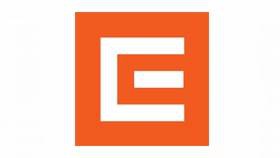 CELÁ BUDOVA BUDE  UZAVŘENA !PO CELÝ DEN BUDE MIMO PROVOZ PRODEJNA HRUŠKA I OBECNÍ ÚŘAD.POŠTA BUDE OTEVŘENA OD 13:00 do 16:00 h. VSTUP NA POŠTU JE MOŽNÝ POUZE VÝTAHEM